Samodzielny Publiczny Zakład Opieki Zdrowotnej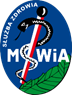 Ministerstwa Spraw Wewnętrznych i Administracji we Wrocławiuul. Ołbińska 32, 50 – 233 Wrocław Wrocław, dn. 15.04.2024r. Sygnatura postępowania: ZZ-ZP-2375 – 7/24           Dot.: postępowania prowadzonego w trybie podstawowym bez negocjacji na „Dostawę odczynników i materiałów laboratoryjnych dla Laboratorium we Wrocławiu i Jeleniej Górze” WYJAŚNIENIA TREŚCI SWZDziałając na podstawie art. 284 ust.2 i oraz art. 286 ust.1  ustawy Prawo zamówień publicznych z dnia 11 września 2019r. (Dz. U. z 2023 poz. 1605 ze zm), Samodzielny Publiczny Zakład Opieki Zdrowotnej Ministerstwa Spraw Wewnętrznych i Administracji we Wrocławiu zawiadamia, że wpłynął wniosek o wyjaśnienie treści specyfikacji warunków zamówienia dotyczący ww. postępowania:Pytanie nr 1Dot. pkt. 20.2.3 SWZCzy Zamawiający wyrazi zgodę na ustalenie dla Zadania nr 1 minimalnego terminu dostawy wynoszącego 2 dni? Jednym z kryteriów oceny ofert w niniejszym postępowaniu jest termin dostawy. Waga tego kryterium została przez Zamawiającego ustalona na 40%.Ze sposobu liczenia punktów w tym kryteriów określonym w SIWZ wynika, że najwyżej oceniony zostanie termin dostawy wynoszący 1 dzień. Czyli wykonawca, który zaoferuje termin dostawy 1 dzień otrzyma 40 pkt., a wykonawca, który zaoferuje też bardzo krótki termin dostawy np. 2 dniowy - tylko 20 pkt. Krótki termin 3 dnie to 0 punktów. Tak dużą różnicę punktową drugi wykonawca nie jest w stanie zrekompensować ceną. Jednodniowy termin dostawy mogą zaoferować wykonawcy, którzy mają siedzibę blisko siedziby Zamawiającego, bądź wykonawcy, którzy za wszelką cenę, chcą uzyskać zamówienie publiczne i mimo świadomości tego, że nie są w stanie zagwarantować jednodniowego terminu dostawy, oferują go tylko po to, aby otrzymać przewagę punktową w kryterium oceny ofert. Zapewnienie jednodniowego terminu dostawy dostaw ciągłych, cyklicznych dla wykonawcy, który ma siedzibę i magazyn w odległości większej niż 100 km od siedziby Zamawiającego jest trudne do spełnienia. Korzysta on bowiem na ogół z usług firm przewozowych, które co prawda gwarantują dostawy następnego dnia roboczego po odbiorze towaru z magazynu wykonawcy, ale należy pamiętać, że aby towar mógł być wydany kurierowi, musi być wcześniej zarejestrowane zamówienie, wystawione dokumenty WZ, FV, spakowany towar. Jeśli zamówienie wpłynie do wykonawcy po godzinie 12.00, wykonawca przy realizowaniu kilkudziesięciu zamówień dziennie, nie będzie w stanie zawsze nadążyć z realizacją zamówienia w dniu, w którym ono wpłynęło.  Dlatego też uważamy, że oferowanie jednodniowego terminu dostawy jest działaniem wykonawcy stanowiącym czynem nieuczciwej konkurencji. Za czyn nieuczciwej konkurencji KIO uznaje bowiem zachowania zmierzające do wygrania przetargu "za wszelką cenę" w postaci oferowania nierealnych warunków realizacji zamówienia. Jednoznacznie jest wskazane, że zaoferowanie warunków nierealnych, które nie są w warunkach rzeczywistych możliwe do spełnienia, godzi w dobre obyczaje i narusza zasadę uczciwej konkurencji.Zgodnie z wyrokiem KIO z dnia 5 lipca 2012 r., o sygnaturze KIO 1306/12: "Utrudnianiem dostępu do rynku może być każde nieuczciwe działanie innego przedsiębiorcy, które powoduje eliminowanie z wolnej gry rynkowej innych przedsiębiorców rzetelnie oferujących swoje towary czy usługi (…). W ocenie Krajowej Izby Odwoławczej, takie działania nakierowane by były na uzyskanie przedmiotowego zamówienia - zmierzały do wygrania za wszelką cenę przetargu prowadzonego przez zamawiającego, nawet jeśli w tym celu podano nierealny czas reakcji grupy interwencyjnej, co w istocie stanowiłoby zachowanie sprzeczne z dobrymi obyczajami w działalności gospodarczej, godzące w zasady uczciwej konkurencji. Takim zachowaniem z całą pewnością jest oferowanie świadczenia w konkretnych warunkach niewykonalnego do spełnienia (…) po to tylko, by uzyskać zamówienie.Zamawiający, który jest zobowiązany do  przestrzegania zasad uczciwej konkurencji i równego traktowania wykonawców oraz prowadzenia postępowania zgodnie z zasadami proporcjonalności i przejrzystości nie powinien poprzez kryteria oceny ofert godzić się na nieuczciwe czyny wykonawców, dlatego też powinien określić realny minimalny termin dostawy (np. 2 dni).Za ustaleniem minimalnego terminu dostawy 2 dni robocze, który jest terminem najbardziej realnym i bezpiecznym dla wykonawców mających siedzibę w różnych miejscach kraju, przemawia również fakt, że przedmiotem pakietu 1 nie są produkty unikatowe, ratujące życie. Zamawiający używa ich stale i może planować wcześniej zapotrzebowanie, dlatego brak jest merytorycznego uzasadnienia, dla jednodniowego terminu dostawy.Odpowiedź na pytanie nr 1: Zapisy SWZ bez zmianPytanie nr 2Dotyczące Zadania 1Pozycja dwa wiersze poniżej poz. 11 Czy Zamawiający wyrazi zgodę na zaoferowanie pojemnika z łopatką o poj. użytkowej 25 ml i całkowitej 30ml?Odpowiedź na pytanie nr 2: Zamawiający dopuszcza zaoferowanie pojemnika z łopatką o poj. użytkowej 25 ml i całkowitej 30ml, nie wymagaPytanie nr 3Dotyczące Zadania 1Pozycja 25Czy w pozycji 25 należy zaoferować 20 000 szt. probówek oraz odpowiednią dla tej ilości sztuk kamer tj. 2000 szt.?Czy Zamawiający wyrazi zgodę na zaoferowanie 20 zestawów do badania osadu moczu, z których każdy zestaw będzie składał się z 1000 szt. probówek oraz 100 szt. kamer. 20 zestawów to 20 000 szt. probówek i  2 000 sztuk kamer (1 kamera na 10 badań).Odpowiedź na pytanie nr 3: Zamawiający wyraża zgodę na zaoferowanie 20 zestawów do badania osadu moczu, z których każdy zestaw będzie składał się z 1000 szt. probówek oraz 100 szt. kamer. 20 zestawów to 20 000 szt. probówek i  2 000 sztuk kamer (1 kamera na 10 badań).Pytanie nr 4Dotyczące Zadania 1Prosimy o sprecyzowanie, czy w kolumnie „Wartość jedn. netto w PLN” należy podać cenę netto za opakowanie?Odpowiedź na pytanie nr 4W kolumnie „Wartość jedn. netto w PLN” należy podać cenę netto za opakowaniePytanie nr 5Dotyczące  Projektu umowyPar. 1 ust. 4.1Prosimy o zmianę minimalnego poziomu zmiany cen materiałów lub kosztów uprawniających Wykonawcę do żądania zmiany wynagrodzenia z 12% na 6%.Odpowiedź na pytanie nr 5:Zapisy SWZ bez zmianPytanie nr 6Dotyczące  Projektu umowyPar. 1 ust. 4.4Prosimy o rezygnację z maksymalnej wartości zmiany wynagrodzenia 8% i umożliwienie zmiany zgodnie z realną zmianą cen materiałów lub kosztów. Odpowiedź na pytanie nr 6Zapisy SWZ bez zmianPytanie nr 7Dotyczące  Projektu umowyPar. 2 ust. 1Czy Zamawiający wyrazi zgodę na dodanie do paragrafu 2 sformułowania, iż „Zamawiający będzie składał zamówienia według bieżących potrzeb, przy czym wartość zamówienia jednostkowego nie powinna być mniejsza niż 250 zł. netto”Prośbę motywujemy to tym, że dla zamówień poniżej 250 zł. koszty transportu na które składają się m.in.: koszty opakowania transportowego, robocizny, koszty wydrukowania listów przewozowych i faktury, koszty dostarczenia towaru przez przewoźnika, są wyższe niż wartość marży uzyskanej ze sprzedaży towaru o takiej wartości.Odpowiedź na pytanie nr 7 Zamawiający wyraża zgodę i modyfikuje ust.1 w §2 wzoru umowy dostawy (załącznik nr 5a do SWZ) w następujący sposób:,,1. Wykonawca będzie realizował dostawy towaru partiami, na podstawie zamówień przesłanych przez Zamawiającego e-mailem…………………………………….. Minimalne dane niezbędne do prawidłowego zamówienia Odczynników to: nazwa i adres Zamawiającego, nazwa handlowa i numer katalogowy zamawianych produktów, ilość, cena lub wskazanie właściwej umowy handlowej, miejsce dostawy. W przypadku materiału kontrolnego, niezbędną informacją jest również numer zamawianej serii (LOT), zgodnie z harmonogramem dostaw. Czas realizacji zamówienia biegnie od momentu jego skutecznego dotarcia do Wykonawcy. Wykonawca zobowiązany jest do zwrotnego potwierdzenia otrzymania zamówienia przesłanego przez Zamawiającego. Zamawiający będzie składał zamówienia według bieżących potrzeb, przy czym wartość zamówienia jednostkowego nie powinna być mniejsza niż 250 zł. netto.”Pytanie nr 8Dotyczące  Projektu umowyPar. 4 ust. 1Prosimy o wyrażenie zgody na dostarczanie faktur w formacie PDF drogą elektroniczną na adres email wskazany przez Zamawiającego.Odpowiedź na pytanie nr 8Zamawiający wyraża zgodę  na dostarczanie faktur w formacie PDF drogą elektroniczną na adres email:  ksiegowosc@spzozmswia.wroclaw.plPytanie nr 9Dotyczące  Projektu umowyPar. 5 ust. 1.1Prosimy o doprecyzowanie zapisu dotyczącego kary umownej za zwłokę w dostawie zgodnie z poniższą propozycją:„1.1. Wykonawca zapłaci Zamawiającemu karę umowną za zwłokę w dostawie partii towaru w terminie uzgodnionym w trybie § 2 ust. 3 lub dostawę partii towaru niezgodną z zamówieniem lub nie spełniającą warunków określonych w § 2 ust. 9 - w wysokości 1% wartości niezrealizowanej części zamówienia brutto za każdy dzień zwłoki, przy czym w przypadku gdyby wysokość kary była niższa niż 10 zł należna kara wynosić będzie 10 zł.”.Obecny zapis sugeruje, iż wysokość kar za zwłokę w dostawie lub niezgodności z zamówieniem będzie liczona od wartości całej umowy pozostałej do realizacji. Naliczenie kar od całej wartości umowy jest niesprawiedliwe, gdyż wykonawca, który spóźnił się z dostawą o wartości np. 500 zł., będzie obciążony karą liczoną od wartości np. 50000 zł., a zatem niewspółmierną do przewinienia. To tak, jakby wykonawca liczył Zamawiającemu odsetki za nieterminowe płatności od wartości całej umowy, a nie od wartości nieuregulowanej w terminie faktury. Na taką sytuację Zamawiający nie wyraziłby zgody, dlaczego więc Wykonawca ma być obciążany karami liczonymi od całej wartości umowy tj. od wartości towarów dostarczonych w terminie + od towarów, na które jeszcze Zamawiający nie złożył zamówienia?Odpowiedź na pytanie nr 9Zapisy SWZ bez zmianPytanie nr 10Czy Zamawiający wyrazi zgodę na zaoferowanie testu w pakiecie 2 pozycji 4 o czułości i swoistości:Dla SARS-CoV-2: czułość całkowita 92,93% i swoistość całkowita 100%Dla Grypy typu A: czułość całkowita 91,80% i swoistość całkowita 99,61%Dla Grypy typu B: czułość całkowita 92,73% i swoistość całkowita 100%Dla RSV: czułość całkowita 96,97% i swoistość całkowita 100%Niezależnie od materiału użytego do badania (w przypadku wymazów z jamy nosowo-gardłowej parametry te są wyższe)?Odpowiedź na pytanie nr 10: Zgodnie z SWZPytanie nr 11Czy Zamawiający wymaga, aby oferentem była hurtownia farmaceutyczna, która jest gwarantem odpowiedniego przechowywania oraz transportu testów diagnostycznych, co znacząco przekłada się na parametry czułości, swoistości oraz dokładności oferowanych testów?Odpowiedź na pytanie nr 11: Testy diagnostyczne muszą być przechowywane i transportowane zgodnie z odpowiednimi procedurami oferentaPytanie nr 12Czy Zamawiający wyrazi zgodę na zaoferowanie w pakiecie 2 pozycja 2 test o czułości 10 ng/ml. Test przewyższa parametrami test opisywany przez SIWZ.Odpowiedź na pytanie nr 12: Zamawiający wyraża zgodę na zaoferowanie w pakiecie 2 pozycja 2 test o czułości 10 ng/mlPytanie nr 13Czy Zamawiający zgodzi się na wykreślenie lub przeniesie (wydzielenie) z pakietu 2 testu z pozycji 1. Test posiada tylko wąska grupa wykonawców (2 firmy), co znacząco wpływa na kształtowanie cen, co jest wielce niekorzystne dla gospodarowania pieniędzmi szpitala.Odpowiedź na pytanie nr 13Zgodnie z SWZPytanie nr 14Czy Zamawiający w pakiecie 1 w poz 1 dopuści kapilary do gazometrii o pojemnosci 120ul z heparyną sodową i litową? Pozostałe parametry bez zmian.Odpowiedź na pytanie nr 14:Zgodnie z SWZ. Na analizatorze wykonywane jest oznaczanie soduPytanie nr 15Czy Zamawiający w pakiecie 1 w poz 2 i 3 dopuści zatyczki i mieszadełka dokapilar o pojemności 120ul?Odpowiedź na pytanie nr 15Zgodnie z SWZPytanie nr 16Czy Zamawiający w pakiecie 1 w poz 9 dopuści końcówki o pojemności 100-1000ul typu Eppendorf?Odpowiedź na pytanie nr 16Zamawiający dopuszcza, nie wymagaPytanie nr 17Czy Zamawiający w pakiecie 1 w poz 16 dopuści probówki probówki o pojemności całkowitej 5ml i użytkowej 4ml?Odpowiedź na pytanie nr 17Zamawiający dopuszcza, nie wymagaPytanie nr 18Zwracam się z prośbą o doprecyzowanie Czy Zamawiający w pakiecie 1 w poz 19 wymaga korków o średnicy 12mm czy 13mm?Prośbę swoją motywujemy tym, iż posiadamy w swojej ofercie oba warianty?Odpowiedź na pytanie nr 18Zgodnie z SWZ. Zamawiający wymaga korków do probówek o średnicach od 11 do 13 mm.Pytanie nr 19Czy Zamawiający w pakiecie 1 w poz 25 wymaga kamer typu Fast Read z akrylu z pojedynczą regularną siateczką i poj. celki 7ul, do analizy 10 różnych próbek moczu (10 oznaczeń)?Odpowiedź na pytanie nr 19Zgodnie z SWZPytanie nr 20Czy Zamawiający wyrazi zgodę, aby minimalny termin dostaw w kryterium oceny ofert wynosił 2 dni ? Uzasadnienie: 1 dzień dla wielu oferentów jest niemożliwy do dotrzymania ze względu na procedury logistyczne. Terminy 24 godzinne są stosowane przy dostawach leków. Waga kryterium terminu dostawy wynosi aż 40% i jest to bardzo duża ilość pkt w kryterium pozacenowym. Uniemożliwia to dostęp do zamówienia wszystkim zainteresowanym na równychOdpowiedź na pytanie nr 20 Zgodnie z SWZPytanie nr 21Dotyczy SWZ Rozdział 3 Przedmiot Zamówienia, pkt 3.5, Załącznik nr 3b zadanie 4 Zestawienie Parametrów Granicznych pkt. 3 i 10 do SWZ.Pytanie: Uprzejmie prosimy o dopuszczenie zaoferowania kart pakowanych po maksymalnie 50 sztuk z terminem ważności minimum 6 miesięcy od daty dostawy oraz krwinek i kontroli codziennej z terminem ważności 4-5 tygodniOdpowiedź na pytanie nr 21Zamawiający dopuszcza zaoferowanie kart pakowanych po maksymalnie 50 sztuk z terminem ważności minimum 6 miesięcy od daty dostawy oraz krwinek i kontroli codziennej z terminem ważności 4-5 tygodni.Pytanie nr 22Dotyczy SWZ Rozdział 3 Przedmiot Zamówienia, pkt 3.6 oraz Załącznik nr 3b zadanie 4 Zestawienie Parametrów Granicznych pkt. 4 do SWZPytanie: Prosimy o potwierdzenie, że Zamawiający wymaga dokumentów takich jak: CE, CE IVD, deklarację zgodności, potwierdzenie wprowadzenia do obrotu tylko dla tych produktów, dla których jest to wymagane zgodnie z obowiązującymi przepisami.Odpowiedź na pytanie nr 22Zamawiający potwierdza, że wymaga wyżej wymienionych dokumentów  tylko dla tych produktów, dla których jest to wymagane zgodnie z obowiązującymi przepisami.Pytanie nr 23Dotyczy Załącznik nr 3b zadanie 4 Zestawienie Parametrów Granicznych pkt. 12 do SWZPytanie: Prosimy o odpowiedź, czy Zamawiający dopuści zaoferowanie jednego rodzaju kart (do potwierdzenia grupy krwi dawcy) przechowywanego w temperaturze 2-8°C?Odpowiedź na pytanie nr 23Zamawiający dopuszcza zaoferowanie kart do potwierdzenia grupy krwi dawcy, wymagających przechowywania w temperaturze 2-8°CPytanie nr 24Dotyczy Załącznik nr 3b zadanie 4 Zestawienie Parametrów Granicznych pkt. 19 do SWZPytanie: Prosimy o potwierdzenie, że Zamawiający dopuści zaoferowanie czytnika mikrokart – fabrycznie nowego, z interpretacją wyników i przepływem danych do sieci, którego rok produkcji to 2021. Czytnik wyposażony we wbudowany komputer oraz ekran dotykowy, a tym samym nie wymagający zewnętrznego komputera sterującego.Odpowiedź na pytanie nr 24Zamawiający dopuszcza zaoferowanie fabrycznie nowego czytnika kart.Pytanie nr 25Dotyczy Załącznik nr 3b zadanie 4 Zestawienie Parametrów Granicznych pkt. 27 do SWZPytanie: Prosimy o potwierdzenie, że Zamawiający wyrazi zgodę na zapewnienie infolinii serwisowej obsługiwanej przez wyszkolonych pracowników, czynnej w dni robocze w godz. 7.00 - 19.00 z możliwością zgłoszenia awarii przy pomocy linii serwisowej lub e-maila.Odpowiedź na pytanie nr 25Zamawiający wyraża zgodę na obsługę serwisową dostępną w dni robocze w godz. 7:00-19:00Pytanie nr 26Dotyczy Załącznik nr 3 zadanie 4 Formularz asortymentowo-cenowyPytanie: Prosimy o doprecyzowanie, czy Zamawiający w podanych ilościach badań uwzględnił ilości przeznaczone na codzienną kontrolę jakości?Odpowiedź na pytanie nr 26Zamawiający w ilościach podanych w formularzu asortymentowo-cenowym uwzględnił codzienną kontrolę jakości. Pytanie nr 27Dotyczy Załącznik nr 3 zadanie 4 Formularz asortymentowo-cenowy pkt. 5Pytanie: Uprzejmie prosimy o potwierdzenie, że doszło do omyłki pisarskiej w zapisie „Karta do grup krwi druga seria i do kontroli antygenów dawcy (dwa badania na karcie)”, Zamawiający wymaga karty do kontroli antygenów biorcy. I zapis przyjmuje postać „ Karta do grup krwi druga seria i do kontroli antygenów biorcy (dwa badania na karcie)”.Odpowiedź na pytanie nr 27W zapisie pkt. 5 „Karta do grup krwi druga seria i do kontroli antygenów dawcy (dwa badania na karcie) zaszła pomyłka pisarska, w pkt 5 powinno być: Karta do grup krwi – druga seria i  do kontroli antygenów biorcy (dwa badania na karcie)Pytanie nr 28Dotyczy Załącznik nr 5a do SWZ „Umowa Dostawy” § 6 ust. 2Pytanie: W paragrafie 6 ust. 2 Zamawiający zawarł zapis „2. Oprócz przypadków wynikających z powszechnie obowiązujących przepisów prawa, w szczególności Kodeksu cywilnego i ustawy – Prawo zamówień publicznych, Zamawiający może odstąpić od umowy w razie dwukrotnego uchybienia terminowi dostawy albo dwukrotnego dostarczenia towaru nie odpowiadającego wymaganiom określonym w umowie. Odstąpienie od umowy może nastąpić w terminie 14 dni od dnia powzięcia informacji o okoliczności uzasadniającej odstąpienie, na piśmie ze wskazaniem przyczyny odstąpienia. W takim przypadku wykonawcy przysługuje wyłącznie wynagrodzenie za towary dostarczone do chwili odstąpienia. Przed zastosowaniem jednak powyższego środka, Zamawiający zobowiązany jest wezwać Wykonawcę do spełnienia świadczenia, wyznaczając mu odpowiedni termin do wykonania obowiązku umownego.”Pragniemy w tym miejscu wskazać, że uchybienie terminu dostawy, może wystąpić z powodu szeregu okoliczności, w głównej mierze niezależnych od Wykonawcy. sankcja rozwiązania umowy za uchybienie terminowi dostawy, wydaje się niewspółmierna i sprzeczna z art. 431 PZP mówiącym o obowiązku współdziałania Zamawiającego i Wykonawcy w celu należytej realizacji zamówienia.Mając na uwadze powyższe, prosimy o modyfikację paragrafu 6 ust. 2 Umowy poprzez alternatywnie sformułowanie.„2. Oprócz przypadków wynikających z powszechnie obowiązujących przepisów prawa, w szczególności Kodeksu cywilnego i ustawy – Prawo zamówień publicznych, Zamawiający może odstąpić od umowy w razie dwukrotnego uchybienia terminowi dostawy albo dwukrotnego dostarczenia towaru nie odpowiadającego wymaganiom określonym w umowie. Odstąpienie od umowy może nastąpić w terminie 14 dni od dnia powzięcia informacji o okoliczności uzasadniającej odstąpienie, na piśmie ze wskazaniem przyczyny odstąpienia po bezskutecznym wezwaniu do prawidłowej realizacji dostaw. W takim przypadku wykonawcy przysługuje wyłącznie wynagrodzenie za towary dostarczone do chwili odstąpienia. Przed zastosowaniem jednak powyższego środka, Zamawiający zobowiązany jest wezwać Wykonawcę do spełnienia świadczenia, wyznaczając mu odpowiedni termin do wykonania obowiązku umownego.”Odpowiedź na pytanie nr 28Zamawiający modyfikuje ust.2 w §6 wzoru umowy dostawy (załącznik nr 5a do SWZ) w następujący sposób:,,2. Oprócz przypadków wynikających z powszechnie obowiązujących przepisów prawa, w szczególności Kodeksu cywilnego i ustawy – Prawo zamówień publicznych, Zamawiający może odstąpić od umowy w razie dwukrotnej zwłoki w stosunku do terminu dostawy albo dwukrotnego dostarczenia towaru nie odpowiadającego wymaganiom określonym w umowie z przyczyn występujących po stronie Wykonawcy. Odstąpienie od umowy może nastąpić w terminie 14 dni od dnia powzięcia informacji o okoliczności uzasadniającej odstąpienie, na piśmie ze wskazaniem przyczyny odstąpienia. W takim przypadku wykonawcy przysługuje wyłącznie wynagrodzenie za towary dostarczone do chwili odstąpienia. Przed zastosowaniem jednak powyższego środka, Zamawiający zobowiązany jest wezwać Wykonawcę do spełnienia świadczenia, wyznaczając mu odpowiedni termin do wykonania obowiązku umownego.”Pytanie nr 29Dotyczy Zadania 2 poz. 1:
Czy Zamawiający wydzieli test immunoenzymatyczny do odrębnego pakietu? Test z poz. 1 opiera się na innej zasadzie oznaczenia i posiada inne zastosowanie, technikę oraz czas wykonania niż pozostałe testy (immunochromatograficzne). Pozostawienie pakietu w obecnym kształcie drastycznie ograniczy konkurencję asortymentowo-cenową, co poskutkuje wzrostem ceny oferty przetargowej.Odpowiedź na pytanie nr 29Zgodnie z SWZPytanie nr 30Dotyczy Zadania 2 poz. 1:
Czy Zamawiający wyrazi zgodę na zaoferowanie szybkiego testu immunochromatograficznego do wykrywania antygenu GDH, toksyny A i toksyny B Clostridium difficile w kale o czułości analitycznej wynoszącej 0,8 ng/ml dla antygenu GDH, 2 ng/ml dla toksyny A i 0,63 ng/ml dla toksyny B z kontrolą wewnętrzną w formie roztworu i prążka kontrolnego lub z zewnętrzną kontrolą pozytywną w formie wymazówki? Względna czułość i specyficzność testu wynosi >99%. Czułość i swoistość wyznaczona wzg. metody referencyjnej tj. metoda ELISA. Próbki można przechowywać w temp. 2-8°C do 24 godzin przed badaniem. W przypadku konieczności dłuższego przechowywania próbki należy zamrozić w temp. -20°C.Odpowiedź na pytanie nr 30 Zgodnie z SWZPytanie nr 31Dotyczy Zadania 2 poz. 3:
Czy Zamawiający wyrazi zgodę na zaoferowanie testu o czułości analitycznej wynoszącej 1ng/ml?Odpowiedź na pytanie nr 31Zamawiający dopuszcza, nie wymagaPytanie nr 32Dotyczy Zadania 2 poz. 4: 
Czy Zamawiający odstąpi od wymogu dotyczącego braku konieczności wyjmowania wymazówki z probówki ekstrakcyjnej?Odpowiedź na pytanie nr 32 Zamawiający dopuszcza, nie wymagaZamawiający wnosi w razie zaoferowania przedmiotu zamówienia innego niż pierwotnie wyspecyfikowanego a dopuszczonego przez Zamawiającego w wyniku wyjaśnień treści SWZ czy w przypadku modyfikacji SWZ o zaznaczenie przez Wykonawcę źródła zmiany (datę odpowiedzi lub modyfikacji i ewentualnie nr pytania).